PY22-23_Integrated EL Civics (IET for ELLs)Integrated Education and Training (IET) PlanIET Program Implementation - IntroductionThis survey provides TWC with an overview of your Integrated EL CIVICS Education and Training (IET) program for PY 22-23. For additional resources or tools, see the TRAIN PD Career Pathway Website [link] or reach out to your Program Specialist or AELTA@twc.texas.gov.Direct Links to Tools:IET Design Toolkit on TCALL Web siteDeveloping Basic Skills Curriculum for an IET (Texas Adaptation)Texas AEL IET Design Grid (Blank)Setting Up Training Services in TEAMSMSG Desk AidGrantee and Provider InformationGrant Recipient:Service provider (If provider is not the Grant Recipient):Name of person completing this formWhat's your role in our AEL Program?Email address:Previous Provided IET Program (No Changes)If you provided this IET program for English Language Learners last year and submitted a survey, complete this section. Make sure you have the number of the Survey you submitted last year for question # 8. Surveys have been returned to AEL Grantee Director.Select the best response below:Yes, I provided this IET last year.No, this is a new IET (either new or improved from previous years).8. Write the survey number in the blank below. If you do not know the survey number write "unknown" below.9. Did you make any substantial changes to the intensity, duration, MSG, or credential outcomes to be awarded? Yes No10. Did you have completers who were awarded MSGs and Credentials? YES/NOIET with an Employer11. Is this an IET with an Employer?Yes  No12. Who is the employer?13. Do you have an MOU with the employer?Yes  NoNot yet, It's in development.14. What are the goals of the program as outlined in the MOU?IET Program Description15. Select the Workforce Training provided in the IET program. (Your selection here will customize the following survey questions.) [See drop down menu options]16. What is the name of the Integrated El Civics Program? (May be the same as above.)17. What are the anticipated start dates for 1) the contextualized AEL instruction and 2) for the Workforce Training class?Anticipated start date for contextualized AEL: DateAnticipated start date for Workforce Training: Date18. Approximately how many people do you anticipated to enroll in this IET over the course of the year?19. Is this IET Program on the Eligible Training Provider List (ETPL) as an IET?Yes NoI don't know20. Select the type of entity providing the Workforce Training:Institution of Higher Education [IHE] - (Credit or non-credit) TWC authorized Career School College corporate training divisionA private contractor or independent trainer Local non-proﬁtOther (Enter type below.)21. Are participants required to have a high school diploma or HSE or attain a specific English proficiency prior to entry?Yes  NoUnsure22. Does the Integrated IET program have a preparation class such as a bridge or on-ramp class? (This is a common strategy for additional time to 1) provide instruction, 2) conduct a career assessment of the individual's ﬁt for the occupation 3) identify and resolve attendance barriers 4) determine student overall readiness for the intensity and duration required.) Yes  No23. How are you recruiting ELL participants for the IET program? Select all that apply.)Recruiting from AEL participants (current and past) Recruiting in collaboration with Workforce Solutions Referrals from a community collegeWorking with a CBO to serve their population Participants are employed by a business partnerWorking with a Registered Apprenticeship Program (RAP). Advertising, promotions, on-line posting, various social media.Recruiting from an existing career exploration or college preparation classOther (please specify)24. How did you determine if a participant was a good match for this Integrated EL Civics IET/Training?Career exploration was required prior to enrollment work experience in the ﬁeldthe participant self-selected from a list of options career inventory used to determine match employer recommendationBasic skill level was suﬀicient for entryESL level of proficiencyOther (please specify)Requirements of an IET: Core ComponentsThis page asks questions about the instructional design and the performance outcomes for the IET program of study.See AEL letters:  AEL 4-16chg1: Implementing Integrated Education and Training English Literacy and Civics Education- UpdateAEL 02-16ch1: Implementing the Integrated Education and Training Approach to Service DeliveryAEL Letter 01-17chg1: Implementing Programs, activities, and Services for English Language LearnersAEL 03-17 Implementing and Reporting Workforce Training under the IET Service Approach to Service DeliveryAEL 04-17: Implementing & Reporting Workforce Preparation Activities AEL07-17ch1: Required Syllabus Design for AEL InstructionAEL Performance Guide25. Indicate (check) the Core Components provided in the IET:AEL Activities contextualized for Workforce Training Workforce Preparation ActivitiesWorkforce Training for a speciﬁc in-demand or targeted occupation or occupational cluster, as determined by the BoardUnsure at this time.26. Select how the IET Components will be delivered. IET Components will be delivered concurrently at points within the overall timeline of the Workforce Training schedule. The AEL Activities will be delivered prior to and after the Workforce Training component. (Due to constraints with the workforce training schedule.) I don't know.Other (please specify)27. How does the IET support the occupational needs of the local, state or regional economy?The IET is a local partnership between the AEL provider, Workforce Board and employer(s). We're collaborating on this eﬀort to meet the demand of the regional economy through providing job training and job placement.The Workforce Training is an in-demand (or targeted occupation), as deﬁned by the Local Workforce Development Board.AEL worked with the Workforce Development Board and determined there was local need that supports training in this industry and occupation.Other (describe)28. During enrollment in the IET, what is the expected MSG option(s) to be attained by the participant? (This should be reﬂected in the student ITEC Plan. See the new AEL Performance Guide) An MSG Desk Aid can be found here: [insert link]MSG Type 1a (EFL- Gain in Basic Skills/ESL based on a post-test)MSG Type 1b: Postsecondary enrollment after IET completion and AEL exitMSG Type 2: High School Diploma or HSE achievement during the program year MSG Type 3: Postsecondary Transcript or Report CardMSG Type 4: MSG (Progress Milestone) MSG Type 5: MSG (Skills progression)Unsure at this time. Request Technical Assistance. None of the above29. Upon completion of the IET, what Recognized Postsecondary Credential (Credential), will be awarded? See the AEL Performance Guide.Required IET Components: AEL Activities30. What Adult Education and Literacy Activities are provided? (Select all that apply.)Contextualized reading Contextualized writing Contextualized math Contextualized ESLPreparation for the Texas Certiﬁcate of High School Equivalency Digital Literacy skillsOther (please specify)31. Approximately, how many AEL Direct hours will be provided between the IET start and end date?32. Will the grantee use a Distance Learning Curriculum to support AEL activities?Yes (Enter the DL Curriculum in box below.) NoUnknown at this time.Name the DL curriculum:33. Describe when and how the Civics Content will be included along the timeline of the participant’s enrollment? [Comment Box]Required IET Components: Workforce Preparation Activities34. Who provides the Workforce Preparation Activities? My organization's instructors  A partner organizationComment35. Select the type(s) of Workforce Preparation Activities provided? (all that apply):cross disciplinary skills (for example research, inquiry, reasoning, problem solving, ethics) critical thinkingcareer advising digital literacy career knowledgetime management skillsself management skills teamwork skills cultural understanding civics learninglearning styles study skills test taking skills job searchjob interviewing resume writingOther (please specify)36. How many hours of Workforce Preparation Activities are provided?Required IET Components: Workforce Training37. Is the Workforce Training for the IET customized to allow AEL students to enter below the standard entry requirements? (and in what way).YES. The high school diploma/HSE entry requirement is waved. YES. The TSIA requirements for college readiness is waived.YES. A speciﬁed reading/math level is waived.NO. No speciﬁc Workforce Training program requirement is waived for AEL students. (AEL students must meet the same requirements as all other students that enroll.)NO. There is no pre-requisite or established academic program entry requirement. I don't know. Please contact me to discuss.Other (please explain)38. How many hours of Workforce Training is provided. (Estimate for a 3 hr. credit course = 48 hours of seat time of training.)Total IET Program- Instructional Approaches39. Using the following typology of integration, indicate the level of integrated instruction of the basic skills and the Workforce Training (WFT) instruction: Select the model that most accurately reﬂects the delivery and instructional collaboration. All models represent ways that IETs can be implemented.Model One: (Non-Integrated) The WFT component is delivered as it normally would be. Contextualized AEL is separate and delivered as an additional class developed by the AEL instructor using the WFT course outlines as a guide without input from the WFT Instructor.Model Two: (Aligned instruction with separate, contextualized Basic skills). The WFT and AEL instructors jointly identify the basic skills needed to succeed in the WFT course, and these basic skills are taught separately by the AEL instructor in a separate class.Model Three: (Partially Integrated) The WFT and AEL instructors jointly modify the existing WFT course to accommodate the needs of the basic skills students. The AEL Instructor and the WFT instructor are not in the same virtual and/or physical space but teach along the same timeline. (Such as Fall semester)Model Four: (Fully Integrated Instruction) The WFT and AEL instructors work together to design the IET that is co-taught 100% of the time with basic skills and training fully interwoven within the same classroom (same virtual and/or physical space) throughout the IET.Other: This model must be pre-approved by TWC prior to implementation. One instructor with the required credentials for teaching both the WFT and adult education content, teaches both the AEL and WFT as the sole instructor, either in virtual and/or physical spaces.Model not listed. [Specify below]IET Program: Workforce Training Costs40. What are the approximate costs for one individual to attend this IET? (Cost should include any pre-requisite items such as CPR or First Aid courses, background checks or drug screening, AEL instruction, WFT tuition, additional instructor fees, books, student supplies, and if applicable to the training, tools, uniforms, testing fees, physical examinations, for example.)You can ﬁnd guidance about allowable costs in:AEL Letter: 03-17 Implementing and Reporting Workforce Training under the IET Approach to Service Delivery I'm unsure at this time and need assistance in determining costs.  Approximate cost is listed below:41. How will the program pay for the Workforce Training and related costs? (Check all that apply.)TWC AEL Grant (AEFLA)TWC Accelerate Texas GrantProgram eligible for federal ﬁnancial aidProgram eligible for ﬁnancial aid under Ability to Beneﬁt Texas Public Educational Grant (TPEG)Title I - Training AccountOther Workforce Board supportOther IHE support or specialized program Self-pay (partial)Local (non-AEFLA) fundsOther scholarship, foundation or grantInstitution is waiving all or some of the tuition and fees Other (please specify)IET - Support ServicesAEL 03-21 Allowability of Funding Transportation Support Services with AEFLA Funds for additional information.Texas Workforce System Partnerships are a primary strategy for providing support services for IET participants. 42. Check which additional services are provided to students by the grantee and/or grantee partner:Grantee Provides	Partner Provides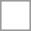 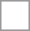 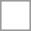 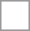 Digital literacy instructionTransportation (gas cards/bus passes)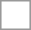 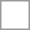 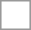 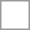 Housing assistanceChild careOther (please specify)Program EvaluationDetermining Success43. How are you evaluating the success of the program?Click DONE to submit your plan.Thank you.If you have any questions about this survey, please contact your Program Specialist or email AELTA@twc.texas.govClick "Done" to submit your IET plan.